Verona WeatherRomeo and Juliet is set in July. In Act 2, Scene 2, there is reference to the weather, "But, soft! What light through yonder window breaks? It is the east, and Juliet is the sun." But what’s the weather like in Verona for the rest of the year?Table showing the temperatures in Verona in 2019.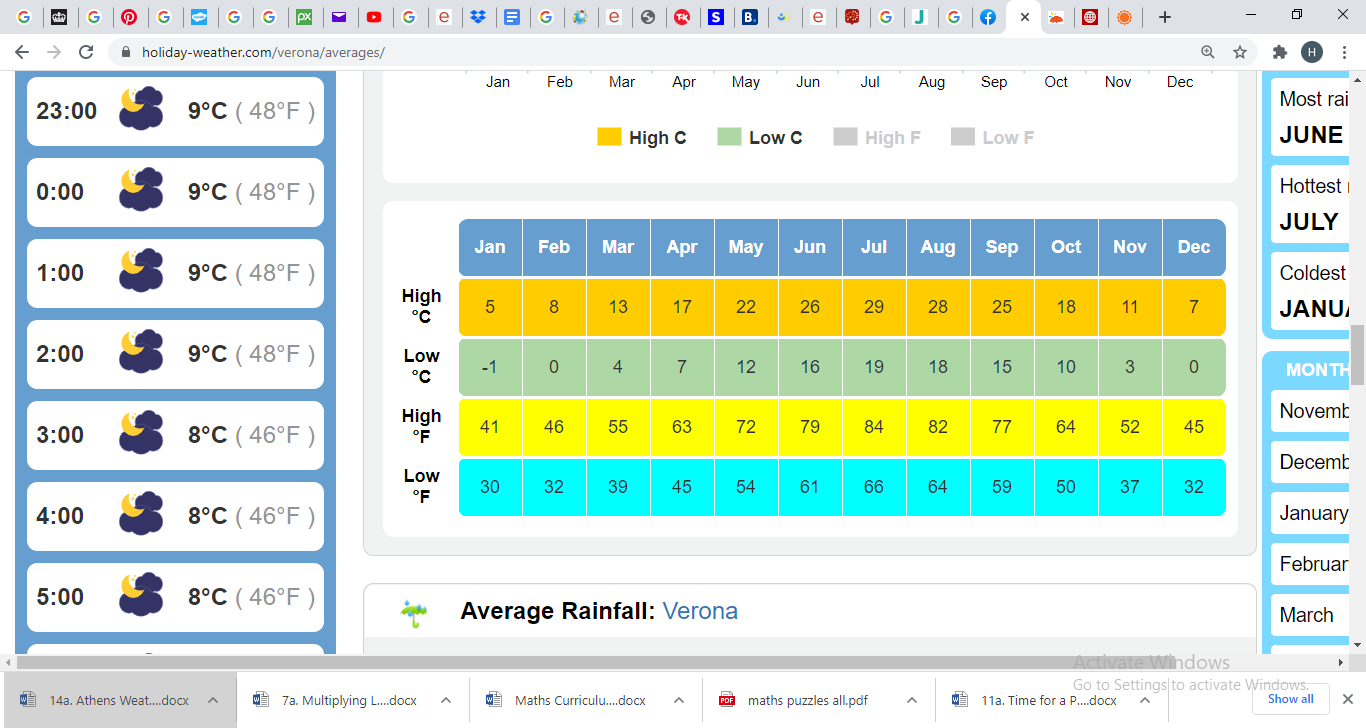 Table showing rainfall in Verona in 2019. 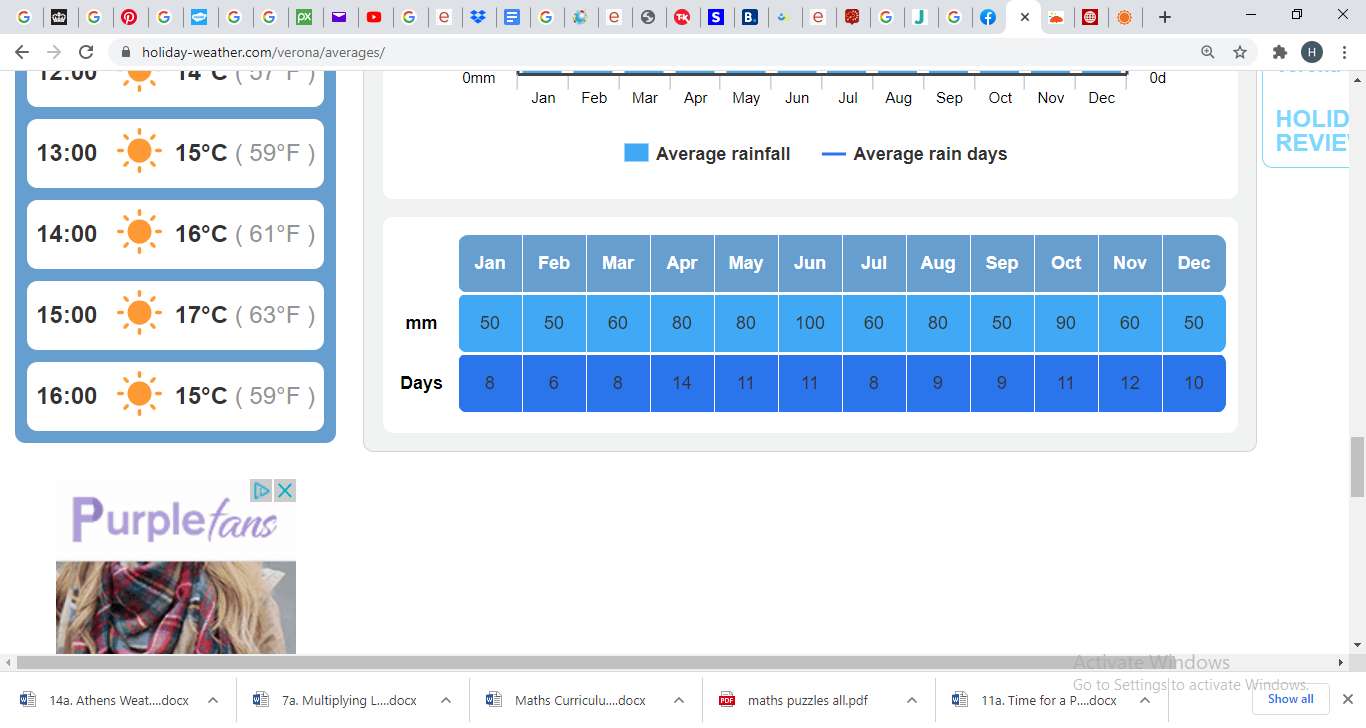 